神仙居君澜度假酒店2#楼软装采购项目（非政府采购类）竞争性磋商采购文件采购单位：仙居县神仙居酒店管理有限公司（盖章）代理机构：浙江聚信工程管理有限公司（盖章）	二〇二四年一月 目   录第一章  竞争性磋商公告	2第二章  采购需求	6第三章  磋商须知	28第四章  磋商评审办法	27第五章  合同条款及格式	59第六章  投标文件格式	51第一章 竞争性磋商公告项目基本情况1.项目编号：ZJJX-24CG-0032.项目名称：神仙居君澜度假酒店2#楼软装采购项目3.采购方式：竞争性磋商4.采购需求：5.合同履行期限：见磋商文件。申请人的资格要求1.满足《中华人民共和国政府采购法》第二十二条规定的供应商资格条件和浙财采监【2013】24号《关于规范政府采购供应商资格设定及资格审查的通知》第六条规定，且未被“信用中国”（www.creditchina.gov.cn)、中国政府采购网（www.ccgp.gov.cn）列入失信被执行人、重大税收违法案件当事人名单、政府采购严重违法失信行为记录名单。2.本项目的特定资格要求：无。3.本项目不接受联合体投标。获取采购文件时间： /至2024年1月30日，每天上午00:00至12:00，下午12:00至23:59（北京时间，线上获取法定节假日均可，线下获取文件法定节假日除外）地点（网址）：乐采云平台（https://www.lecaiyun.com） 。 方式：供应商登录乐采云平台（https://www.lecaiyun.com）在线申请获取采购文件（进入“项目采购”应用，在获取采购文件菜单中选择项目，申请获取采购文件）。 4.售价（元）：0.00。响应文件提交1.截止时间： :00（北京时间）2.地点（网址）：（1）电子响应文件：乐采云平台（https://www.lecaiyun.com）在线递交。 （2）备份电子响应文件：供应商自行确定是否提交；若提交请将备份电子投标文件打包压缩加密（未加密造成泄密的由供应商自行承担）后以电子邮件的形式发送至3565238819@qq.com。响应文件开启1.开启时间： :00（北京时间）2.地点（网址）：在乐采云平台（https://www.lecaiyun.com）上开启响应文件,投标人无需在开标当天到达开标现场，但须准时在线参加，直至项目开评标结束。 投标保证金及交付方式：1.投标保证金：人民币10000元。2.缴纳形式：银行汇票、电汇、转账、保函。投标人采用银行汇票、电汇、转账的保证金必须在投标截止时间前以投标单位名义从其账户汇入浙江聚信工程管理有限公司指定账户，并注明项目名称。否则将视为未响应招标文件提交投标保证金要求而拒绝其投标。帐户名称：浙江聚信工程管理有限公司开户银行：中国工商银行仙居县城南支行帐    号：1207 0521 0920 0024 692公告期限自本公告发布之日起3个工作日。其他补充事宜供应商认为采购文件使自己的权益受到损害的，可以自获取采购文件之日或者采购文件公告期限届满之日（公告期限届满后获取采购文件的，以公告期限届满之日为准）起7个工作日内，对采购文件需求的以书面形式向采购人提出质疑，对其他内容的以书面形式向采购人和采购代理机构提出质疑。质疑供应商对采购人、采购代理机构的答复不满意或者采购人、采购代理机构未在规定的时间内作出答复的，可以在答复期满后十五个工作日内向同级政府采购监督管理部门投诉。质疑函范本、投诉书范本请到浙江政府采购网下载专区下载。其他事项：在线响应（电子交易）说明本项目实行电子交易，电子交易具体流程详见操作指南：登录乐采云平台（www.lecaiyun.com），从首页-服务中心-帮助文档-项目采购-电子招投标，查看文档和视频。供应商在使用系统进行投标的过程中遇到涉及平台使用的任何问题，可致电政采云平台技术支持热线咨询，联系方式：400-881-7190。（2）供应商应在开标前完成CA数字证书办理（已经办理CA锁的须注意有效期限，办理流程详见http://zfcg.czt.zj.gov.cn/bidClientTemplate/2019-05-27/12945.html）。完成CA数字证书办理预计一周左右，建议各供应商抓紧时间办理，如有CA锁办理问题可联系客服400-881-7190。（3）供应商通过乐采云平台电子投标工具（乐采云电子交易客户端）编制响应文件，电子投标工具请投标供应商自行前往浙江省政府采购网下载并安装（下载网址：http://zfcg.czt.zj.gov.cn/bidClientTemplate/2019-09-24/12975.html）。（4）供应商应当在投标截止时间前完成电子响应文件的在线提交，投标截止时间前可以补充、修改或者撤回电子响应文件。补充或者修改电子响应文件的，应当先行撤回原文件，补充、修改后重新上传提交。投标截止时间前未完成提交的，视为撤回响应文件。逾期递交的电子响应文件，将被乐采云平台拒收。其他事项有关说明 （1）成交供应商应在合同签订前完成乐采云平台（https://www.lecaiyun.com）全部注册步骤并成为正式注册入库供应商，否则将导致合同款无法正常支付，责任由成交供应商承担。“浙江省政府采购供应商”注册事宜详见浙江省政府采购网官网介绍，客服、技术支持：400-881-7190。（2）本项目相关公告发布网站：“浙江政府采购网”（http://www.zjzfcg.gov.cn）和“仙居县公共资源交易网”http://www.zjxj.gov.cn/col/col1229347417/index.html）。项目如有更正或澄清公告，请各供应商自行及时登录上述网站查看，采购代理机构不再作出书面通知。（3）供应商如在采购代理机构发布本项目更正、补充或澄清公告前获取采购文件的，请自行登录相关网站查看更正、补充或澄清公告内容，采购代理机构不再就上述内容作出书面通知。（4）中标结果公告发出后，采购监管部门如发现供应商出现投标硬件异常的，若查证后存在违法事实的，将取消该供应商的中标资格，剩余供应商达3家及以上的，由采购人决定是否按中标顺位替补；不足3家的，该项目作废标处理。  联系方式1.采购人信息名   称：仙居县神仙居酒店管理有限公司 地   址：仙居县白塔镇项目联系人：张女士 　　　　　　　　　　项目联系方式：0576-87018803 2.采购代理机构信息名  称：浙江聚信工程管理有限公司 地  址：仙居县光明西路434号 联 系 人：赵女士  联系方式：0576-87785155电子邮箱：3565238819@qq.com  3.监督机构信息名   称：仙居县国资工作中心 地    址：仙居县南峰街道环城南路500号联 系 人：泮先生 联系电话：0576-87772238  采购需求一、招标范围神仙居君澜度假酒店2#楼软装物品采购项目,招标内容包括但不限于：项目采购范围内所有物品（主要包括家具、灯具、装饰品、地毯、窗帘等物品）采购或定制，及配套服务（深化设计、运输、安装、布置、保修期内养护及保修等）采购。具体内容需结合原效果图（详见另册提供的附件）及采购清单。二、采购清单及相关技术要求采购清单特别说明：▲投标人需根据采购人提供的原效果图及采购清单完成深化设计方案，并提供设计说明（深化设计方案需满足采购人要求）。投标人需将涉及本项目所有物品全部配齐，并列出具体清单。投标人在选择投标产品时应充分考虑与本项目其它设施设备的配套性和合理性，提供配套单个物品清单明细及物品的详细设计风格、材质、规格等。4、投标人所提供产品的内容、图案、材质等均须经采购人确认。5、以上所有软装尺寸规格由采购单位现场测量为准，具体款式须经采购人确认。（二）其它要求1.本项目的材料、设备、安装施工必须符合国家、行业、浙江省及台州市相关标准和技术规范的相关规定，并趋向其中较之先进与完备者为参考基准制作安装。2.所有货物、材料等交付采购人或其指定代表时必须是全新（有收藏价值的艺术画或装饰品经采购人确认后除外）、符合规格及无损的。3所有标准货物在送货时都应该是最新型号，所有的材料都应为崭新，高质量及良好状态，无任何缺陷。在货物运送和安装过程中不应该有任何损坏。4.选用材料、颜色、纹理必须符合要求。5.成品尺寸要符合图纸规范及采购人清单要求，长宽高误差小于2MM，弧位过度自然，榫口驳口连按紧密，横平竖直，所有面要平直。6.饰面等疏口四周均匀一致，疏口在1.5～2MM以内。7.饰面板顺畅、合理、配套，饰面板要平整，镙丝部位一定要按要求，不能少镙丝或松动，面部不许有划伤等现象。8.各种五金配件及玻璃不能有锈钝，碰损等要严格按图纸置于规定之位置。同一产品颜色要均匀一致、协调，不许有流挂、气泡等现象。9.要与产品本身颜色一致、平整，产品表面要平整、光滑度符合设计要求、无污脏点等。平面不能有明显的色差，尤其是阴角位置。漆膜均匀，不流不堆积。10.所有软体产品，尺寸准角，软硬适中，坐感舒适，线条流畅，针孔位均匀，不得有跳针、跳线现象；角位和边缘饱满、自然美观；表面不得有打皱、污染、杂物等，包装必须用保护膜或者透明薄膜加以保护。三、样品清单及要求：1、本项目评分标准中要求提供样品，请供应商按照以下方式在投标截止时间(详见招标公告)前送达。（1）现场递交样品请送至浙江聚信工程管理有限公司（仙居县光明西路434号）的开标现场，递交后请及时离开开标现场，不要逗留。（2）采用快递形式邮寄的建议在投标截止时间前1天送达，采用邮寄方式送达样品材料的，需在快递单上提供联系人、联系方式、电子邮箱并备注项目名称。邮寄收件地址：浙江省仙居县光明西路434号   邮编：317300收 件 人：浙江聚信工程管理有限公司  赵女士  联系电话：0576-877851552、代理人员在收到样品材料后，进行登记、编号。样品材料接收以邮寄送达时间为准，超出投标文件截止时间的，其样品材料将被拒绝。3、采用邮寄方式产生的投标人联系方式缺失、密封性不完整、逾期送达等邮寄风险，由投标人自行承担。4、中标单位的样品当场封存，由采购人保管，作为验收的重要参考依据。未中标单位的样品在评审结束后两天内自行取回或邮寄回（费用自理），超过保管期限，投标样品按废品处理。四、项目服务要求（一）中标单位须按国家有关规定及标准完成本项目软装设计及本次采购物品的供货、运输、装卸、安装调试、检验、通过有关部门验收、保修期内上门服务、物品终身维修等各项工作，并保证物品使用的安全性能与检测结果的可靠性。货物验收过程中，由于质量不合格或运输等原因所造成的一切费用均由中标单位负责。（二）投标人在中标后货物的数量如果发生变化而更改，结算时则按单价为准予以调整。采购人有权在不改基本规格尺寸及设计风格的基础上，要求中标人提供的货物在样式上适当改动，价格不变。如果供应商提供产品与投标文件和合同等内容中承诺的产品不一致，则供应商必须接受无条件退货并赔偿采购人损失。（三）投标人所提供的货物应保证是全新的和未使用过的（有收藏价值的艺术画或装饰品经采购人确认后除外）原厂合格正品，字画应为作家原创作品（非复制品）。（四）本次采购所有产品均应达到无异味要求。（五）产品（材料）及其辅助装置铭牌、使用指示、警告指示应以中文来表示；应准确无误地表明货物之型号、规格、制造厂及生产或出厂日期。（六）中标单位和制造商对成交材料使用的安全性能与可靠性负全部责任。五、付款方式本项目预付款为中标合同价的30%，合同签订后7日内支付；其余款按货物的实际供应情况支付，交货安装完毕，经采购人确认后支付实际应付货款的的95%（含预付款）；剩余5％（不计息）在成交供应商承诺的质保期满后无质量问题、成交供应商无违约行为的情况下15日内付清。当采购数量与实际使用数量不一致时，采购人可以要求供应商根据实际使用量供货，合同的最终结算金额按实际使用量乘以成交单价进行计算，供应商不得提出异议与索赔。中标供应商应随付款进度提前开具一般纳税人增值税专用发票交给采购人，以便采购人及时支付货款，否则采购人有权不予支付款项。六、履约保证金1、履约保证金金额：合同金额的5%，由中标供应商在签订合同前支付给采购人，所有货物交货完毕并通过有关部门验收合格且经甲方确认后30天内无息退还。2、履约保证金形式：转账或履约保函。如选择履约保函的，该履约保函的期限不得短于所有货物交货完毕并通过有关部门验收合格且经甲方确认后30天，如乙方提供的保函不符合该要求的，甲方有权要求提供现金保证。七、售后服务1、保修期：最低保修期为1年。承诺保修期内免费保修、免费更换缺陷部件，终身维护。保修期内因不能排除的故障而影响正常使用的情况每发生一次，其质保期相应延长60天，保修期内因货物本身缺陷造成各种故障由中标单位负责免费技术服务和维修。2、保修期服务需严格按照招标文件技术参数需求（详见技术参数要求）提供。在保修期内，所有因服务、物品及零部件更换和维修等原因产生的费用由中标人承担。当物品使用过程中出现故障，接到采购人维修通知后，中标人应承诺在1小时内响应并提出解决方案，在8小时内到达现场处理，在24小时内解决问题，若短期无法修复的，应及时提供相应同档次备用产品并负责安装调试（投标人可以根据自身实力提供更优质的服务承诺）。3、保修期外物品出现故障需要维修的，只收取成本费。八、安装调试（若需要安装调试）（一）安装（供货）地点:采购人指定地点。（二）完成时间: 合同签订后5个工作日内按采购人要求完成深化设计最终方案，并经采购人认可；方案经认可后20日内完成供货及安装调试完毕。（三）安装标准：符合我国国家有关技术规范要求和技术标准，所有的物品必须保证同时安装到位。（四）中标人免费提供中标货物的安装服务。（五）调试所需专用工具设施材料由中标方自备、自运到现场，完工后自费搬走。九、验收1、中标人应提供产品的有效检验文件，经采购人认可后，与合同的性能指标一起作为物品验收标准，如采购人对相关物品质量、参数（或中标人提供的报告）存在异议的时候，可以委托有资质的第三方进行检测，出具的检测报告或参数作为验收依据。采购人对产品验收合格后，双方共同签署验收合格证书。中标人应确保其技术建议以及所提供产品的完整性、实用性，保证全部产品及时投入正常运行。否则若出现因中标人提供的产品不满足要求、不合理，或者其所提供的技术支持和服务不全面，而导致产品无法实现或不能完全实现的状况，中标人负全部责任，并全额赔偿甲方由此造成的实际损失。2、物品检测。采购方有权对中标供应商所提供的产品委托取得国家权威部门认证合格的检测机构进行检测（所发生的一切费用由中标供应商承担），如有任一产品检测不合格，采购人有权拒收全部中标产品。检测时，可在中标供应商提供的产品中任选几样做破坏性检验，这种检验发生时，采购人不承担任何损失和费用。若样品检验结果不合格，则采购方有权终止合同，并视情节按相关法律法规追究其责任。3、采购人对到货的产品进行环保指标验收，对验收或经检测机构检测不合格的，采购人有权要求中标人立即全部退货、退款并没收履约保证金。十、合同签订1、如果供应商提供产品与投标文件和合同等内容中承诺的产品不一致，则供应商必须接受无条件退货并赔偿采购人损失。2、中标单位需按招标文件要求的时间完成，否则视为中标人违约。中标人发生完成时间延期后，每延误一天扣罚人民币5000元。第三章  磋商须知前 附 表一、总则（一）适用范围本磋商文件适用于本次项目的磋商、评审、确定成交供应商、验收、合同履约、付款等行为（法律、法规另有规定的，从其规定）。（二）定义1、“采购组织机构”指采购人委托组织磋商的集中采购机构或采购代理机构。2、采购人：是指委托集中采购机构或采购代理机构采购本次项目的国家机关、事业单位和团体组织。3、磋商供应商：是指向采购组织机构提交磋商响应文件的单位或个人。4、货物：是指各种形态和种类的物品，包括原材料、燃料、设备、产品等。5、服务：是指除货物和工程以外的政府采购对象，包括各类专业服务、信息网络开发服务、金融保险服务、运输服务，以及维修与维护服务等。6、“书面形式”包括信函、传真等。7、“▲”系指实质性要求条款。（三）磋商费用不论磋商结果如何，供应商均应自行承担所有与磋商有关的全部费用（磋商文件有相关规定除外）。（四）特别说明1、供应商磋商所使用的资格、信誉、荣誉、业绩与企业认证必须为本法人所拥有。供应商磋商所使用的采购项目实施人员必须为本法人员工（指必须为本法人或控股公司正式员工）。2、供应商所标产品除磋商文件中明确规定要求“提供官网截图或相应检测报告的证明材料”以外，所有技术参数描述均以磋商响应文件为准。磋商供应商对所标产品技术参数的真实性承担法律责任。项目磋商结束后、质疑期限内，如有质疑供应商认为成交供应商所标产品、磋商响应文件技术参数与采购需求存在重大偏离、错误、甚至造假的情况，应提供具体有效的证明材料。3、供应商在磋商活动中提供任何虚假材料,其响应无效，并报监管部门查处；成交后发现的,成交人须依照根据《中华人民共和国政府采购法》第七十七条第一款第一项之规定，处以采购金额千分之五以上千分之十以下的罚款，列入不良行为记录名单，在一至三年内禁止参加采购活动，有违法所得的，并处没收违法所得，情节严重的，由工商行政管理机关吊销营业执照；构成犯罪的，依法追究刑事责任。4、供应商不得相互串通磋商报价，不得妨碍其他供应商的公平竞争，不得损害采购人或其他供应商的合法权益，供应商不得以向采购人、磋商小组成员行贿或者采取其他不正当手段谋取成交。5、为采购项目提供整体设计、规范编制或者项目管理、监理、检测等服务的供应商，不得再参加该采购项目的其他采购活动。6、磋商响应文件格式中的表格式样可以根据项目差别做适当调整,但应当保持表格样式基本形态不变。7、单位负责人为同一人或者存在直接控股、管理关系的不同供应商，不得参加同一合同项下的采购活动。8、本项目不允许分包。（若本项目允许部分分包，则分包如下：供应商根据磋商文件的规定和采购项目的实际情况，拟在成交后将成交项目的非主体、非关键性工作分包的，应当在磋商响应文件中载明分包承担主体，分包承担主体应当具备相应资质条件且不得再次分包。）（五）信用信息供应商信用信息查询渠道及截止时点、信用信息查询记录和证据留存的具体方式、信用信息的使用规则：1、查询渠道：中国政府采购网（网址：http://www.ccgp.gov.cn）、信用中国（网址：http://www.creditchina.gov.cn）。2、截止时间：开标后评标前。3、信用信息查询记录和证据留存的具体方式：由采购代理机构在规定查询时间内打印信用信息查询记录及相关证据，并将与其他采购文件一并保存。4、使用规则：对列入失信被执行人、重大税收违法案件当事人名单、政府采购严重违法失信行为记录名单及其他不符合《中华人民共和国政府采购法》第二十二条规定条件的供应商，将被拒绝其参与采购活动。（六）质疑与投诉1、供应商认为磋商文件、磋商过程和中标结果使自己的权益收到损害的，可以在知道或者应知其权益收到损害之日起七个工作日内，以书面形式向代理机构提出质疑（在法定质疑期内一次性提出针对同一采购程序环节的质疑）。2、质疑供应商可直接提交、传真或邮寄方式提交质疑书（一式三份），以其他方式提出的质疑，代理机构可不予接受、答复。其中，以传真方式送达质疑书的，应及时将质疑书原件送达代理机构，代理机构以实际收到原件之日作为收到质疑的日期（在质疑期限届满前质疑书已经传真成功的，质疑不视为过期）；邮寄方式送达质疑书的，以代理机构实际收到邮件之日作为收到质疑的日期。3、代理机构在收到质疑供应商的书面质疑后7个工作日内作出书面答复（涉及项目采购需求内容的由采购人答复），质疑人在收到答复后应于1 日内，以书面或传真形式（签署意见并加盖公章）向代理机构回复予以确认。过期未回复的，视为默认接受。4、质疑供应商捏造事实、提供虚假材料进行质疑的，代理机构报告同级监督部门。情况属实的，列入不良行为记录并在指定的媒体上公告。5、质疑供应商对采购人、代理机构的答复不满意或者采购人、代理机构未在规定的时间内作出答复的，可以在答复期满后十五个工作日内向同级监督部门投诉。二、磋商文件（一）磋商文件的构成本磋商文件由以下部份组成：竞争性磋商公告采购需求供应商须知评标办法及评分标准合同主要条款磋商响应文件格式本项目磋商文件的澄清、答复、修改、补充的内容（二）磋商文件的澄清与修改1.供应商如发现磋商文件及其评标办法中存在含糊不清、相互矛盾、多种含义以及歧视性不公正条款或违法违规等有疑点需要质疑的，可以自收到磋商文件之日或者采购文件公告期限届满之日（公告期限届满后获取采购文件的，以公告期限届满之日为准）起7个工作日内，对采购文件需求的以书面形式向采购人提出质疑，对其他内容的以书面形式向采购人和采购代理机构提出质疑。逾期不得再对磋商文件内容提出质疑，并视为对磋商文件内容认可。2.采购代理机构对已发出的磋商文件进行必要的澄清或者修改，澄清或者修改内容可能影响磋商响应文件编制的，采购代理机构于磋商响应文件提交截止时间至少5日前在“浙江省政府采购网”、“仙居县公共资源交易网”网站上发布澄清或更正公告；不足5日的，采购代理机构有权顺延提交磋商响应文件的截止时间。3.当磋商文件与磋商文件的澄清、修改、补充等在同一内容的表述上不一致时，以最后发出的书面文件为准。三、磋商响应文件（一）磋商响应文件的组成1、供应商应仔细阅读磋商文件的所有内容，按照磋商文件的要求编制和提交磋商响应文件，并对所提供的全部资料的真实性承担法律责任。2、磋商响应文件由资格证明文件、商务与技术文件、报价文件组成。【特别提示：如有要求提供资料原件的，原件另行包装，并与磋商响应文件一起提交，磋商响应截止时间后所有原件不予接收。资料原件也可以用与原件相符的公证原件替代】▲3、资格证明文件的组成：应包括以下内容（均需供应商加盖公章）：证明其符合《中华人民共和国政府采购法》第二十二条规定和浙财采监【2013】24号《关于规范政府采购投标人资格设定及资格审查的通知》第六条规定的供应商基本条件和采购项目对供应商的特定条件（如果项目要求）的有关资格证明文件。【采购文件若允许以联合体形式进行政府采购的，参加联合体的供应商均应当提供以上材料】2、商务与技术标的组成：目录；法定代表人身份证书或授权委托书（见附件格式，二选一）；磋商声明书（见附件格式）；商务响应表（见附件格式）；技术响应表（见附件格式）；类似项目业绩一览表（见附件格式，附相关佐证材料）按“第四章 磋商评审办法”中的评分标准编制，供应商认为需要提供的其他资料（包括可能影响商务资信技术文件评分的各类证明材料）。3、报价标的组成：（1）报价内容由首次报价一览表、投标报价明细表，以及供应商认为其他需要说明的内容组成。（2）此报价为供应商针对本项目报出的唯一的首次报价，包含其它一切所要涉及到的费用，有选择的报价将被拒绝。（3）投标报价是包括但不限于：软装设计、货款、备品备件、包装、运输、装卸、保管、安装及设备调试、利润、税金、风险费、保修、验收费等各项应有费用及不可预见费等完成合同所需的一切本身和不可或缺的所有工作开支、政策性文件规定及合同包含的所有风险、责任等各项全部费用并承担一切风险责任。（说明：如发生不可抗力及突发性事件、尤其在台风或大雨季节，应加强抗台抗灾，中标方要无条件听从采购方指挥，并安排值班，费用已包括在投标报价内，采购方不再另行支付。）（4）相关报价表需打印或用不退色的墨水填写， 磋商响应报价表不得涂改和增删，如有错漏必须修改，修改处须由同一签署人签字或盖章。由于字迹模糊或表达不清引起的后果由供应商负责。（5）报价有关表格应按磋商采购文件中相关附表格式填写。（二）、磋商响应文件的制作、份数及递交要求1、磋商响应文件的制作要求（1）供应商应按照响应文件组成内容及项目磋商需求和政采云或乐采云平台要求制作响应文件，不按磋商文件要求和浙江政府采购云平台要求制作响应文件的将视情处理（拒收、扣分等），由此产生的责任由磋商供应商自行承担。电子响应文件部分：供应商应根据“供应商-政府采购项目电子交易操作指南”及本磋商文件规定的格式和顺序编制电子响应文件并进行关联定位。备份响应文件应与乐采云平台上传的电子响应文件一致。▲（2）供应商应对所提供的全部资料的真实性承担法律责任，响应文件内容中有要求盖章的地方，必须加盖磋商供应商的公章（或CA电子公章），响应文件内容中有要求法定代表人或全权代表盖章或签字的，必须有法定代表人或全权代表的盖章或签字（CA电子签章或签字），且必须在有效期内的。（3）磋商响应文件以及磋商供应商与采购组织机构就有关磋商事宜的所有来往函电，均应以中文汉语书写。除签字、盖章、专用名称等特殊情形外，以中文汉语以外的文字表述的磋商响应文件视同未提供。（4）磋商计量单位，磋商采购文件已有明确规定的，使用磋商采购文件规定的计量单位；磋商采购文件没有规定的，应采用中华人民共和国法定计量单位（货币单位：人民币元），否则视同未响应。（5）若磋商供应商不按采购文件的要求提供资格审查材料，其风险由磋商供应商自行承担。（6）与本次磋商无关的内容请不要制作在内，确保磋商响应文件有针对性、简洁明了。（7）其中所有证书类文件提供的复印件（扫描件）必须全部加盖单位公章（或CA电子公章）且必须在有效期内的，否则视为未提供。2、磋商响应文件份数：（1）电子响应文件一份：通过乐采云平台电子投标工具（乐采云电子投标客户端）生成的，一份为加密标书。（2）备份响应文件（乐采云平台上最后生成的具备电子签章的电子响应文件，文件名后缀为备份文件四字的首字母）：供应商自行确定是否提交；若提交请将备份响应文件打包压缩加密（未加密造成泄密的由供应商自行承担）后以电子邮件的形发送至3565238819@qq.com ，备份响应文件在“电子加密响应文件”在线解密失败后启用，否则不予以启用；供应商确认“电子加密响应文件”在线解密失败后，将打包压缩加密的备份响应文件的解密密码在规定的时间发送至上述邮箱内，未在规定时间内发送造成的投标无效或失败由投标人自行承担。（3）中标供应商应提供与电子响应文件内容一致的纸质响应文件各一正二副，装订成册，采用胶订或线订，不得采用活页夹等可随时拆换的方式装订。（胶订或线订以外装订形式视为活页装订）中标人在领取中标通知书时提供纸质响应文件。（4）投标文件的效力投标文件的启用，按先后顺位分别为电子投标文件、备份电子投标文件。在下一顺位的投标文件启用时，前一顺位的投标文件自动失效。3、磋商响应文件的递交要求（1）响应文件导入和加密①磋商供应商应当按照资格证明文件、商务与技术文件和报价文件三部分分别导入相应位置，各文件之间不得导错位置；②响应文件编制好后应当生成电子加密响应文件，生成电子加密响应文件具体流程详见【浙江省】供应商-政府采购项目电子交易操作指南网址：https://service.zcygov.cn/#/knowledges/CW1EtGwBFdiHxlNd6I3m/6IMVAG0BFdiHxlNdQ8Na（2）响应文件的提交①响应文件提交截止时间：见磋商须知“前附表”；②响应文件提交地点：见磋商须知“前附表”。（3）不予接收的响应文件情形①磋商截止时间前未完成传输的响应文件；②未生成加密的响应文件；（4）如有特殊情况，采购代理机构延长截止时间和开标时间，采购代理机构和磋商供应商的权利和义务将受到新的截止时间和开标时间的约束。4、磋商响应文件的补充、修改和撤回。（1）在磋商截止时间前，磋商供应商可对已提交的响应文件进行补充、修改或撤回。补充、修改响应文件的，应当先行撤回原文件，补充、修改后重新生成加密的响应文件并重新上传提交；补充、修改后重新提交的响应文件应按磋商文件的规定编制、加密、导入和提交。（2）在响应文件递交截止时间后,磋商供应商不得修改或撤回已提交的响应文件。▲5、磋商报价磋商报价应当包括但不限于：软装设计、货款、备品备件、包装、运输、装卸、保管、安装及设备调试、利润、税金、风险费、保修、验收费等各项应有费用及不可预见费等完成合同所需的一切本身和不可或缺的所有工作开支、政策性文件规定及合同包含的所有风险、责任等各项全部费用并承担一切风险责任。2、报价分二次进行，首次报价在响应文件中体现；最终报价在磋商结束后由所有有效的磋商供应商在规定的时间内填写（最终报价时间时限根据评审情况另行通知）同时将最终报价一览表、投标报价明细表填写好并加盖单位公章扫描作为附件上传至乐采云；最终报价高于供应商自己的初次报价或未填写齐全，按无效报价处理（磋商文件的采购需求发生实质性变动的情况除外）；▲注：各供应商针对本项目最终报价工作应当事先作好充分准备，以避免在规定时间内未能完成最终报价，在规定时间内未能提完成最终报价，按供应商自动放弃处理，责任由供应商自负。4、磋商响应文件中的所有报价均以人民币（元）为单位；5、采购单位不接受备选方案；6、采购人拒绝接受磋商报价高于招标控制价的磋商人成为中标候选人（若磋商响应文件报价超过最高限价的，其磋商响应文件作无效标处理）。（三）磋商响应文件的有效期1、自磋商响应截止日起90天磋商响应文件应保持有效。有效期不足的磋商响应文件将被拒绝。2、在特殊情况下，采购人可与磋商供应商协商延长磋商响应文件的有效期，这种要求和答复均以书面形式进行。3、磋商供应商可拒绝接受延期要求。同意延长有效期的磋商不能修改磋商响应文件。 4、成交供应商的磋商响应文件自磋商之日起至合同履行完毕均应保持有效。四、磋商保证金1、本项目按须缴纳磋商保证金：详见“磋商公告”。2、中标供应商的投标保证金在采购合同签订之日起5个工作日内无息退还，未中标供应商的投标保证金将在中标通知书发出之日起5个工作日内无息退还。如发生质疑（投诉），质疑人（投诉人）和被质疑（投诉）事项所涉及供应商的投标保证金不受以上时间限制，在质疑（投诉）处理完毕后退还。3、发生下列情况之一，投标保证金将不予退还：（1）投标人在投标有效期内撤回投标文件或放弃中标资格的；（2）投标人在投标过程中弄虚作假，提供虚假材料的；（3）未按招标文件规定提供履约保证金的；（4）中标供应商拒绝与采购人签订合同的；（5）将中标项目转让给他人，或者在投标文件中未说明且未经采购人同意，将中标项目分包给他人的；（6）拒绝履行合同义务的；（7）其他严重扰乱招投标程序的；（8）法律、法规明确规定的其他行为。磋商本项目通过乐采云平台进行开标、资格审查、评审、询标，供应商均应当准时在线参加，否则产生的风险由供应商自行承担（供应商务必不要离开电脑太久，并留意手机短信，建议供应商提前做好检查“乐采云平台”内，关于“项目采购”的岗位权限是否勾选。如有问题，请致电400-881-7190）。   （一）磋商事项1、采购代理机构在“磋商公告”规定的时间和地点进行开标。供应商的供应商代表应当在线参加，否则视同认可开标结果，事后不得对采购相关人员、开标过程和开标结果提出质疑。   2、评标委员会成员不得参加开标活动。3、本次开标采用先评审资格证明文件和商务与技术文件，后评审报价文件的方式进行。（二）磋商程序1、开启开标场地的录音录像采集设备，并确保其正常运行。2、主持人宣布开标，介绍开标现场的人员情况，宣读递交响应文件的供应商名单、开标纪律、应当回避的情形等注意事项。 3、 向各供应商发出电子加密响应文件【开始解密】通知，各供应商应登录乐采云平台在在线解密时间内对已提交的电子磋商响应文件进行解密。供应商在规定的时间内无法完成已递交的“电子加密响应文件”解密的，如已按规定递交了备份响应文件的，将由采购组织机构按“乐采云平台”操作规范将备份响应文件上传至“乐采云平台”，上传成功后，“电子加密响应文件”自动失效。4、解密结束后，供应商签署不存在影响公平竞争的《采购活动现场确认声明书》。各供应商代表应提前打印《采购活动现场确认声明书》（见附件），签署完毕后按主持人通知要求实时上传乐采云平台。5、磋商小组必须按照客观、公正、审慎的原则，根据磋商文件规定的评审程序、评审方法和评审标准进行独立评审。未实质性响应磋商文件的响应文件按无效响应处理，磋商小组应当告知提交响应文件的供应商。6、磋商小组所有成员集中与单一供应商分别进行磋商，并给予所有参加磋商的供应商平等的磋商机会。7、在磋商过程中，磋商小组可以根据磋商文件和磋商情况实质性变动采购需求中的技术、服务要求以及合同草案条款，但不得变动磋商文件中的其他内容。实质性变动的内容，须经采购人代表确认。对磋商文件作出的实质性变动是磋商文件的有效组成部分，磋商小组应当及时以书面形式通过乐采云平台通知所有参加磋商的供应商。供应商应当按照磋商文件的变动情况和磋商小组的要求重新提交响应文件，并加盖单位CA签章，上传乐采云平台。8、磋商文件能够详细列明采购标的的技术、服务要求的，磋商结束后，磋商小组将要求所有实质性响应的供应商在规定时间内提交最终报价，最终报价是供应商响应文件的有效组成部分。 9、经磋商确定最终采购需求和提交最终报价的供应商后，由磋商小组采用综合评分法对提交最终报价的供应商的响应文件和最终报价进行综合评分。10、磋商小组根据综合评分情况，按照评审得分由高到低顺序确定预成交供应商，编写评审报告。11、采购组织机构对磋商小组专家成员进行评价；12、主持人在乐采云平台上公布磋商结果（含技术得分、最终报价、报价得分及总得分），磋商采购会议结束。（二）澄清问题的形式（1）评审中需要供应商对磋商响应文件作出澄清、说明或者补正的，评标委员会将以书面形式（或通过“乐采云平台”）进行询标。给予供应商提交澄清说明或补正的时间不得少于半小时，供应商已经明确表示澄清说明或补正完毕的除外。供应商务必在线等待，留意手机短信，及时在线澄清、说明或补正。（2）供应商的澄清、说明或补正将作为磋商响应文件的一部分。（三）错误修正磋商响应文件报价出现前后不一致的，除磋商采购文件另有规定外，按照下列规定修正：　　1、磋商响应文件中首次报价一览表内容与磋商响应文件中相应内容不一致的，以首次报价一览表为准；　　2、大写金额和小写金额不一致的，以大写金额为准；　　3、单价金额小数点或者百分比有明显错位的，以首次报价一览表的总价为准，并修改单价；　　4、总价金额与按单价汇总金额不一致的，以单价金额计算结果为准。同时出现两种以上不一致的，按照前款规定的顺序修正。修正应当采用书面形式，并加盖公章，或者由法定代表人或其授权的代表签字。修正后的报价经磋商供应商确认后产生约束力，磋商供应商不确认的，将终止磋商。（五）磋商过程中出现以下情形，导致电子交易平台无法正常运行，或者无法保证电子交易的公平、公正和安全时，采购组织机构可中止电子交易活动：1、电子交易平台发生故障而无法登录访问的； 2、电子交易平台应用或数据库出现错误，不能进行正常操作的；3、电子交易平台发现严重安全漏洞，有潜在泄密危险的；4、病毒发作导致不能进行正常操作的； 5、其他无法保证电子交易的公平、公正和安全的情况。出现前款规定情形，不影响采购公平、公正性的，采购组织机构可以待上述情形消除后继续组织电子交易活动；影响或可能影响采购公平、公正性的，应当重新采购。（六）磋商供应商存在下列情况之一的，响应无效，终止磋商1、磋商响应文件中的报价货物跟商务与技术内容中的供应货物出现重大偏差的。2、不具备磋商采购文件中规定的资格要求的。3、未实质性响应磋商文件中打“▲”条款或者磋商响应文件含有采购人不能接受的附加条件的。4、磋商响应文件实质性内容填写不全或模糊不清，无法辨认的。5、磋商小组认为供应商的报价明显低于其他通过符合性审查供应商的报价，有可能影响产品质量或者不能诚信履约的，应当要求其在评审现场合理的时间内提供书面说明，必要时提交相关证明材料；供应商不能证明其报价合理性的，磋商小组应当与其终止磋商。6、报价超过磋商文件中规定的预算金额或者最高限价的。7、最终报价高于首次报价的；8、磋商供应商仅提交备份磋商响应文件的；9、电子加密磋商响应文件解密失败或未按时解密的，且未在规定时间内提交备份磋商响应文件的（包括未在解密规定时间内提供备份磋商响应文件解密密码或密码错误的）；10、磋商参数未如实填写，完全复制粘贴磋商采购参数的。11、磋商响应文件中技术方案不明确，存在一个或一个以上备选（替代）方案的。12、磋商响应文件提供虚假材料的。13、不同供应商的磋商响应文件由同一单位或者个人编制；14、不同供应商委托同一单位或者个人办理磋商事宜；15、不同供应商的磋商响应文件载明的项目管理成员或者联系人员为同一人；16、不同供应商的磋商响应文件异常一致或者报价呈规律性差异；17、供应商商务资信技术得分小于商务资信技术分满分60%分值的，响应无效。18、不符合法律、法规和磋商采购文件中规定的其他实质性要求的（磋商采购文件中打“▲”内容及被拒绝的条款）。（七）有下列情况之一的，本次磋商终止。1、出现影响采购公正的违法、违规行为的。2、磋商小组发现磋商文件存在歧义、重大缺陷导致评审工作无法进行，或者磋商文件内容违反国家有关强制性规定的。 3、因重大变故，采购任务取消的。4、法律、法规和磋商文件规定的其他导致评审结果无效的。（七）磋商原则和方法1、磋商原则。磋商小组必须公平、公正、客观，不带任何倾向性和启发性；不得向外界透露任何与评审有关的内容；任何单位和个人不得干扰、影响评审的正常进行；磋商小组及有关工作人员不得私下与磋商供应商接触。2、磋商办法。具体磋商内容及评分标准等详见《评审方法及评分标准》。（八）评审过程的监控本项目评审过程实行全程录音、录像监控，采购监管部门视情进行现场监督，供应商在评审过程中所进行的试图影响评审结果的不公正活动，可能导致其被拒绝磋商。六、磋商结果确定1、确定成交供应商。磋商小组根据采购人的《授权意见确认书》，推荐成交候选供应商或直接确定成交供应商。其中推荐成交候选供应商的，采购组织机构在评审结束之日起2个工作日内将评审报告送交采购人，采购人自收到评审报告之日起5个工作日内在评审报告推荐的成交候选人中按顺序确定成交供应商。2、发布成交结果公告。采购组织机构应当在成交供应商确定后2个工作日内，在省级以上财政部门指定的采购信息发布媒体及相关网站上公告成交结果，并将磋商文件随同公告。3、发出成交通知书。采购组织机构在发布成交结果同时，向成交供应商发出成交通知书。七、合同签订及公告（一）签订合同1、采购人应当自成交通知书发出之日起30个工作日内，按照磋商采购文件确定的合同文本以及采购标的、规格型号、采购金额、采购数量和服务要求等事项签订采购合同。2、采购人不得向成交供应商提出超出磋商文件以外的任何要求作为签订合同的条件，不得与成交供应商订立背离磋商文件确定的合同文本以及采购标的、规格型号、采购金额、采购数量和服务要求等实质性内容的协议。3、成交供应商无故拖延、拒签合同的,取消成交资格。4、成交供应商拒绝与采购人签订合同的，采购人可以按照评审报告推荐的成交候选供应商名单排序，确定下一候选供应商为成交供应商，也可以重新开展采购活动。同时，拒绝与采购人签订合同的供应商，由同级财政部门依法作出处理。5、询问或者质疑事项可能影响成交结果的，采购人应当暂停签订合同，已经签订合同的，应当中止履行合同（成交结果的质疑期为成交结果公告期限届满之日起七个工作日）。（二）合同公告及备案采购人应当自采购合同签订之日起2个工作日内，在省级以上财政部门指定的采购信息发布媒体及相关网站上公告。（三）履约保证金1.合同签订前，采购人按本项目招标文件规定自行收取项目履约保证金；2.按合同约定办理履约保证金退还手续；3.履约保证金不予退还的情形：a.拒绝履行合同义务的；b.产品质量验收或测试不合格的。八、中标服务费1. 本项目代理服务费类型及费率，附表如下：第四章  磋商评审办法根据本次招标实际需求，按照公平、公正、科学择优的原则，特制定本评标办法。一、评标办法本评标办法采用综合评分法，是指投标文件满足招标文件全部实质性要求，且按照评审因素的量化指标评审得分最高的投标人为中标候选人的评标方法。二、确定中标候选人评标委员会按评审后综合得分由高到低顺序排列。若综合得分相同的，按投标报价由低到高顺序排列；若综合得分且投标报价均相同的，按技术分得分由高到低顺序排列；如均相同的，则抽签确定排列顺序。排名第一的投标人为第一中标候选人。三、评标细则（一）资格证明文件、商务资信技术标、报价标评审▲1、资格证明文件资格审查（如发现有不符合下列条款的，投标文件将作无效标处理）（1）资格审查材料提供完整且有效。（2）签署、盖章符合招标文件要求。▲2、商务资信技术标符合性审查（如发现有不符合下列条款的，投标文件将作无效标处理）（1）实质性商务服务承诺和实质性技术指标（服务）响应招标文件采购需求的要求；（2）签署、盖章符合招标文件要求。▲3、报价标的符合性评审（如发现有不符合下列条款的，投标文件将作无效标处理）（1）投标报价未超过最高限价。（2）报价标内容提供完整，签署、盖章符合招标文件要求。4、错误修正投标文件报价出现前后不一致的，按照下列规定修正：① 投标文件中开标一览表内容与投标文件中相应内容不一致的，以开标一览表为准；② 大写金额和小写金额不一致的，以大写金额为准；③ 单价金额小数点或者百分比有明显错位的，以开标一览表的总报价为准，并修改单价；④ 总报价金额与按单价汇总金额不一致的，以单价金额计算结果为准；如同时出现两种以上不一致的，按照前款规定的顺序修正。修正后的报价经投标人确认后产生约束力，投标人不确认的，其投标无效。（二）商务资信技术标、报价标评分：1、本项目综合评分设总分100分，其中商务资信技术标得分为65分，报价标得分为35分。各投标人的综合得分为其商务资信技术标得分与报价标得分之和，即综合得分=商务资信技术标得分（商务资信分+技术分）+报价标得分。评分结果采用四舍五入法，并保留小数2位。2、报价标评审（35分）（1）有效投标报价满足招标文件要求，且投标报价小于或等于最高限价为有效投标报价。若投标报价超过最高限价的，其投标文件将作无效标处理；如所有投标人投标报价均超过最高限价的，则本次招标失败。（2）报价评分评审报价：报价标评分采用低价优先法计算，即满足招标文件要求且价格最低的评审报价为评标基准价。评审报价最低的投标人，其报价标得满分（35分）。其他投标人的报价标得分按下列公式计算：报价得分=(评标基准价／评审报价)×35%×100。评分结果采用四舍五入法，并保留小数2位。3、商务资信技术标评标内容及标准（65分）商务资信技术标的评分：对各投标人的商务资信技术标经充分审核、询标后，对实质性要求符合招标文件的投标文件在规定分值内由评委单独评定打分。各投标人商务资信技术标得分按照评标委员会所有成员评分合计数的算术平均值计算，计算公式为：商务资信技术标得分=评标委员会所有成员评分合计数/评标委员会人数附表：评分标准表第五章  合同条款及格式合同编号：合  同  书项目名称：神仙居君澜度假酒店2#楼软装采购项目                 甲    方：  仙居县神仙居酒店管理有限公司                                          乙    方：                                                                签订地点：浙江省仙居县签订日期：    年    月   日                采购合同（范本）（仅供参考；本合同为合同样稿，最终稿由甲乙双方协商后确定）采购方：                     （以下简称甲方）供货方：                     （以下简称乙方）根据《中华人民共和国民法典》有关规定，为明确采购单位（甲方）和供应单位（乙方）购销过程中的权利、义务和经济责任，经双方友好协商，签订以下条款，共同遵守。合同文件： 1.合同条款。2.中标通知书。3.更正补充文件。4.招标文件。5.中标供应商投标文件。6.其他。上述所指合同文件应认为是互相补充和解释的，但是有模棱两可或互相矛盾之处，以其所列内容顺序为准。货物内容1.本项目采购内容：神仙居君澜度假酒店2#楼软装采购项目，供应商需提供货物的供货、运输、安装、验收及售后服务等。2.货物清单：合同金额本合同金额为（大写）：                 （￥      ）人民币。2、本合同价格，包括但不仅限于产品的软装设计、供应、加工制作、运输、装卸、堆放保管、物品摆放到现场指定位置、现场协调、调试、保险、检测、验收、成品保护、移交使用技术指导等交付使用前发生的所有工作，以及质保期内售后服务等履行合同标的全过程产生的所有成本和费用以及卖方应承担的一切税费，即甲方不再支付任何费用。3、不含税价格不受国家税率变化而变化，若在合同履行期间，遇国家的税率调整，税率按新税率执行，则价税合计作相应调整。4、乙方同一货物（规格型号相同），综合单价不一致时，以该项货物最低综合单价为结算综合单价。5、当甲方提出货品数量增减时，合同价款可进行调整。调整的依据为：货物清单中的综合单价×增减的数量。技术资料1、乙方应按招标文件规定的时间向甲方提供使用货物的有关技术资料。2、没有甲方事先书面同意，乙方不得将由甲方提供的有关合同或任何合同条文、规格、计划、图纸、样品或资料提供给与履行本合同无关的任何其他人。即使向履行本合同有关的人员提供，也应注意保密并限于履行合同的必需范围。双方职责1、乙方职责(1)按照本合同约定内容向甲方提供合格的服务或货物；(2)保证提供服务的团队人员的数量和素质满足履行本合同的要求；(3)乙方应提供有关的技术资料和必要的技术指导，并保证甲方能正确、安全、有效的使用合同成果；(4)对本合同项下的成果在保证期出现的问题，乙方承担补救责任和赔偿责任。2、甲方的职责(1)甲方应向乙方提供技术服务所需要的技术资料和数据，参与整个项目的全过程，协助配合乙方做好供货、培训及现场等工作，对各项业务的需求报告及时确认，组织相关部门参加各阶段验收工作；(2)协调项目相关的各部门配合乙方开展工作，提供业务咨询，并提供现场安装的条件与支持；(3)配合乙方的技术培训、售后服务等工作。技术资料1、乙方应按招标文件规定的时间向甲方提供使用货物的有关技术资料。2、没有甲方事先书面同意，乙方不得将由甲方提供的有关合同或任何合同条文、规格、计划、图纸、样品或资料提供给与履行本合同无关的任何其他人。即使向履行本合同有关的人员提供，也应注意保密并限于履行合同的必需范围。知识产权乙方应保证所提供的货物或其任何一部分均不会侵犯任何第三方的知识产权。产权担保乙方保证所交付的货物的所有权完全属于乙方且无任何抵押、查封等产权瑕疵。履约保证金1、履约保证金金额：合同金额的5%，即_________元，由乙方在签订合同前支付给甲方，所有货物交货完毕并通过有关部门验收合格且经甲方确认后30天内无息退还。2、履约保证金形式：转账或履约保函。如选择履约保函的，该履约保函的期限不得短于所有货物交货完毕并通过有关部门验收合格且经甲方确认后30天，如乙方提供的保函不符合该要求的，甲方有权要求提供现金保证。转包或分包1、本合同范围的货物，应由乙方直接供应，不得转让他人供应；2、除非得到甲方的书面同意，乙方不得将本合同范围的货物全部或部分分包给他人供应；3、如有转让和未经甲方同意的分包行为，甲方有权解除合同，履约保证金不予退回并追究乙方的违约责任。保修期1、保修期限不少于        年（除采购文件特殊注明外）。2、本合同所称保修期是指在开始使用的货物，自开始使用之日起计算，直至达到保修期限。保修期限内因产品本身缺陷（非人为因素）造成各种故障应由乙方负责免费技术服务和维修。交货期、交货方式及交货地点1.交货期：合同签订后5个工作日内按采购人要求完成深化设计最终方案，并经采购人认可；方案经认可后20日内完成供货及安装调试完毕。2.交货方式：送货到甲方指定地点，由乙方负责运输、装卸、保管、安装、调试。3.交货地点：甲方指定地点。货款支付1、本项目预付款为中标合同价的30%，合同签订后7日内支付；其余款按货物的实际供应情况支付，交货安装完毕，经采购人确认后支付实际应付货款的的95%（含预付款）；剩余5％（不计息）在成交供应商承诺的质保期满后无质量问题、成交供应商无违约行为的情况下15日内付清。2、当采购数量与实际使用数量不一致时，采购人可以要求供应商根据实际使用量供货，合同的最终结算金额按实际使用量乘以成交单价进行计算，供应商不得提出异议与索赔。3、中标供应商应随付款进度提前开具一般纳税人增值税专用发票交给采购人，以便采购人及时支付货款，否则采购人有权不予支付款项。税费本合同执行中相关的一切税费均由乙方负担。保修期及售后服务1. 乙方应按招标文件规定的货物性能、技术要求、质量标准向甲方提供未经使用的全新产品。2.乙方提供的货物在保修期内因货物本身的质量问题发生故障，乙方应负责免费更换。对达不到技术要求者，根据实际情况，经双方协商，可按以下办法处理：⑴更换：由乙方承担所发生的全部费用。⑵贬值处理：由甲乙双方合议定价。⑶退货处理：乙方应退还甲方支付的合同款，同时应承担该货物的直接费用（运输、保险、检验、货款利息及银行手续费等）。3.如在使用过程中发生质量问题，乙方在接到甲方通知后在      小时内作出响应并提出解决方案，在      小时内到达现场处理，在      小时内解决问题，若短期无法修复的，应及时提供相应同档次备用产品并负责安装调试。4.在保修期内，乙方应对货物出现的质量及安全问题负责处理解决并承担一切费用。5.保修期内免费提供维修服务和有关的技术咨询服务；保修期满后，以成本价提供维修服务和所需的材料。因人为因素出现的故障不在免费保修范围内。超过免费保修期的，维修时只收部件成本费。6.保修期外物品出现故障需要维修的，只收取成本费。调试和验收1.甲方对乙方提交的货物依据招标文件上的技术规格要求和国家有关质量标准进行现场初步验收，外观、说明书符合招标文件技术要求的，给予签收，初步验收不合格的不予签收。货到后，甲方需在五个工作日内按国家、行业和地方标准及招标文件的规定要求进行验收。2.乙方交货前应对产品作出全面检查和对验收文件进行整理，并列出清单，作为甲方收货验收和使用的技术条件依据，检验的结果应随货物交甲方。3.甲方对乙方提供的货物在使用前进行调试时，乙方需负责安装并培训甲方的使用操作人员，并协助甲方一起调试，直到符合技术要求，甲方才做最终验收。乙方必须提供就标本的日常展览、维护和修理等内容，对甲方工作人员进行培训，并向培训人员提供维修所需的特殊工具及维修手册以及详细的操作说明手册。培训产生的一切费用由乙方支付。4.对技术复杂的货物，甲方应请国家认可的专业检测机构参与初步验收及最终验收，并由其出具质量检测报告。5.验收时乙方必须在现场，验收完毕后作出验收结果报告；验收费用由乙方负责。如验收或检测不合格的，甲方有权立即退还全部货物并没收履约保证金。货物包装、发运及运输1.乙方应在货物发运前对其进行满足运输距离、防潮、防震、防锈和防破损装卸等要求包装，以保证货物安全运达甲方指定地点。2.使用说明书、质量检验证明书、随配附件和工具以及清单一并附于货物内。3.乙方在货物发运手续办理完毕后24小时内或货到甲方48小时前通知甲方，以准备接货。4.货物在交付甲方前发生的风险均由乙方负责。5.货物在规定的交付期限内由乙方送达甲方指定的地点视为交付，乙方同时需通知甲方货物已送达。违约责任1.甲方无正当理由拒收货物的，甲方向乙方偿付拒收货款总值的百分之五违约金。2.甲方无故逾期验收和办理货款支付手续的,甲方应按逾期付款总额每日万分之五向乙方支付违约金。3.乙方逾期交付货物的，乙方应按逾期交货总额每日千分之六向甲方支付违约金，由甲方从待付货款中扣除。逾期超过约定日期10个工作日不能交货的，甲方可解除本合同。乙方因逾期交货或因其他违约行为导致甲方解除合同的，履约保证金不予退回。 4.乙方所交的货物品种、型号、规格、技术参数、质量不符合合同规定及招标文件规定标准的，甲方有权拒收该货物，乙方愿意更换货物但逾期交货的，按乙方逾期交货处理。乙方拒绝更换货物的，甲方可单方面解除合同，履约保证金不予退回。不可抗力事件处理1.在合同有效期内，任何一方因不可抗力事件导致不能履行合同，则合同履行期可延长，其延长期与不可抗力影响期相同。2.不可抗力事件发生后，应立即通知对方，并寄送有关权威机构出具的证明。3.不可抗力事件延续120天以上，双方应通过友好协商，确定是否继续履行合同。解决争议的方法如双方在履行合同时发生纠纷，应协商解决；协商不成时，可提请政府采购管理部门调解；调解不成的通过以下       方式解决：（1） 提交台州市仲裁委员会仲裁。（2） 依法向仙居县人民法院提起诉讼。二十一、其他1.合同经双方法定代表人或授权代表签字并加盖单位公章后生效。2.合同执行中涉及采购资金和采购内容修改或补充的，须经财政部门审批，并签书面补充协议报政府采购监督管理部门备案，方可作为主合同不可分割的一部分。3.本合同未尽事宜，遵照《中华人民共和国民法典》有关条文执行。4.本合同一式捌份，具有同等法律效力，甲乙双方各执贰份；招标代理机构、仙居县国资工作中心各壹份。 甲     方（公章）：                     乙     方（公章）：法定代表人（委托代理人）：              法定代表人（委托代理人）：电    话：0576-89379932                 电    话：传    真：                              传    真：开 户 银 行：                            开 户 银 行： 账    号：                             账    号：签约地点：仙居县                        签约日期：       年 月 日  第六章  投标文件格式响应文件封面样式投 标 文 件“资格证明文件”或“商务与技术文件”或“报价文件”（请选择）                     标项号    （如有）项目编号:项目名称:供应商名称：                         （盖单位章）年   月   日1、资格文件格式目  录（按照“第三章 投标须知”有关资格证明文件组成要求编排）附件1：具有履行合同所必须的设备和专业技术能力的承诺函致 仙居县神仙居酒店管理有限公司：在贵方组织的  神仙居君澜度假酒店2#楼软装采购项目（项目编号：ZJJX-24CG-003）投标邀请，我公司在完全理解本项目采购的技术要求、商务条款及其他内容后，决定参与该项目的采购活动。并承诺，如中标，我公司将提供足够的设备和专业技术能力保证本合同履行。本公司对上述承诺的真实性负责。如有虚假，我公司同意按我方合同违约处理，并依法承担相应法律责任。                      声明人 (盖单位章)：日　期：附件2：无重大违法记录声明书致 仙居县神仙居酒店管理有限公司：我方郑重声明：我方参加本项目采购活动前三年内无重大违法记录（重大违法记录是指供应商因违法经营受到刑事处罚或者责令停产停业、吊销许可证或者执照、较大数额罚款等行政处罚），符合《中华人民共和国政府采购法》、《中华人民共和国政府采购法实施条例》的规定。我方对此声明负全部法律责任。特此声明。                      声明人 (盖单位章)：日　期：附件3：依法缴纳税收及社会保障资金的书面承诺致 仙居县神仙居酒店管理有限公司：我公司作为本次采购项目的供应商，参加 神仙居君澜度假酒店2#楼软装采购项目 采购活动，根据采购文件要求，现郑重承诺：我公司已依法缴纳税收及社会保障资金，符合参与政府采购活动的资格条件，不存在税收缴纳、社会保障等方面的失信记录。如本公司对以上条款提供虚假承诺，愿承担一切法律责任。                              承诺人 (盖单位章)：   日　期：附件4：健全的财务会计制度承诺函致 仙居县神仙居酒店管理有限公司：     本公司参加  神仙居君澜度假酒店2#楼软装采购项目   的采购活动，现承诺我公司在参加本项目政府采购活动前，没有处于被责令停产、财产被接管、冻结或破产状态，具有足够的流动资金，有能力履行合同；我公司具有良好的商业信誉和健全的财务会计制度。如本公司对以上条款提供虚假承诺，愿承担一切法律责任。                              承诺人 (盖单位章)：   日　期：2、商务与技术文件格式目  录（供应商可参考采购文件“第三章 投标须知”商务与技术文件组成要求编排）附件5：       （1）法定代表人身份证明书  （以下二选一）投标人名称：                                         单位性质：                                            地址：                                                成立时间：        年    月    日经营期限：                                 姓名：       性别：    年龄：    身份证号码               职务：          系                          （投标人名称）的法定代表人。特此证明。                            供应商：                 （盖单位章）                                           年    月     日注：此证明用于法定代表人本人参加本项目的采购活动。------------------------------------------------------------------------------------------------------------（有效身份证复印件）（2）法定代表人授权委托书致：  （采购单位名称）：                      （投标供应商全称）法定代表人            授权                   （全称代表姓名）为全权代表，参加贵单位组织的 神仙居君澜度假酒店2#楼软装采购项目 编号： ZJJX-24CG-003 的投标活动，全权代表我方处理投标活动中的一切事务，我均予以承认。法定代表人（签字或盖章）：   供应商 （盖单位章）：		                                日    期：注：本表后附法定代表人身份证复印件及委托代理人身份证复印件。------------------------------------------------------------------------------------------------------------附件6：磋商声明书仙居县神仙居酒店管理有限公司：______________________________(供应商全称)授权____________ (全权代表姓名)___________(职务、职称)为全权代表，参加贵方组织的 神仙居君澜度假酒店2#楼软装采购项目（项目编号：ZJJX-24CG-003） 采购的有关活动，并对此项目进行投标。为此：1、我方同意在投标须知规定的开标日期起遵守本投标书中的承诺且在投标有效期满之前均具有约束力。2、我方承诺已经具备采购文件中规定的参加采购活动的供应商应当具备的条件：（1）具有独立承担民事责任的能力；（2）遵守国家法律、行政法规，具有良好的信誉和商业道德；（3）具有履行合同的能力和良好的履行合同记录；（4）良好的资金、财务状况；（5）产品及生产所需装备符合中国政府规定的相应技术标准和环保标准；（6）没有违反政府采购法规、政策的记录；（7）没有发生重大经济纠纷和走私犯罪记录； 3、提供投标须知规定的全部响应文件，具体内容为：（1）报价文件；（2）商务与技术文件；（3）投标须知要求供应商提交的全部文件；4、按采购文件要求提供和交付的货物或服务的投标报价详见开标一览表。5、保证忠实地执行双方所签订的合同，并承担合同规定的责任和义务。6、保证遵守采购文件中的其他有关规定。7、如果在开标后规定的投标有效期内撤回投标书，我方的投标保证金可不予退回。8、我方完全理解贵方不一定要接受最低价的投标。9、我方愿意向贵方提供任何与该项投标有关的数据、情况和技术资料。若贵方需要，我方愿意提供我方作出的一切承诺的证明材料。10、我方已详细审核全部采购文件，包括采购文件修改书（如有的话）、参考资料及有关附件，确认无误。11、我方将严格遵守《中华人民共和国政府采购法》第七十七条规定：供应商有下列情形之一的，处以采购金额5‰以上10‰以下的罚款，列入不良行为记录名单，在一至三年内禁止参加政府采购活动；有违法所得的，并处没收违法所得；情节严重的，由工商行政管理机关吊销营业执照；构成犯罪的，依法追究刑事责任。a、提供虚假材料谋取中标、成交的；b、采取不正当手段诋毁、排挤其他供应商的；c、与采购人、其它供应商恶意串通的；d、向采购人行贿或者提供其他不正当利益的；e、拒绝有关部门监督检查或提供虚假情况的。12、我方的响应文件自响应文件递交截止之日起90天内有效。与本投标有关的一切往来通讯请寄：地  址：____________________                   邮  编：____________________　联系人：____________________电  话：____________________　（填写固定、移动电话）                 传  真：____________________E-mail：____________________                             供应商 (盖单位章)：             法定代表人或其授权代表人（签字或盖章）：日　期：附件7： 商务响应表（1）项目编号：ZJJX-24CG-003项目名称：神仙居君澜度假酒店2#楼软装采购项目特别提醒：1、供应商在填写其中的响应内容时，必须对照本采购文件“第二章 采购需求”中商务要求的各指标项逐条说明，写出各自响应服务的具体参数响应内容，响应情况作为重要评审指标。2、如响应表格无法清晰完整描述响应内容的，可在文本另行描述，并在对应页码中标识页码，引导评标委员会审阅响应内容，因响应文件编制原因引起评审错误责任由供应商承担。3、此表可延续，如不填写将视为对招标文件要求完全响应。                                                  供应商 (盖单位章)：             法定代表人或其授权代表人（签字或盖章）：日　期：技术响应表（2）项目编号：ZJJX-24CG-003项目名称：神仙居君澜度假酒店2#楼软装采购项目特别提醒：1、供应商在填写其中的响应内容时，必须对照本采购文件“第二章 采购需求”中技术要求的各指标项逐条说明，写出各自响应服务的具体参数响应内容，响应情况作为重要评审指标。2、如响应表格无法清晰完整描述响应内容的，可在文本另行描述，并在对应页码中标识页码，引导评标委员会审阅响应内容，因响应文件编制原因引起评审错误责任由供应商承担。                             供应商 (盖单位章)：             法定代表人或其授权代表人（签字或盖章）：日　期：附件8： 类似项目业绩一览表项目项目编号：ZJJX-24CG-003项目名称：神仙居君澜度假酒店2#楼软装采购项目注：1.表中业绩参照“第四章 磋商评审办法”中要求提供，并附上每个业绩相关材料。2.供应商承诺提供的上述业绩相关材料真实不假，否则作为响应文件提供虚假材料，按照采购文件相关条款处理，承担一切责任。                                 供应商 (盖单位章)：             法定代表人或其授权代表人（签字或盖章）：日　期：3、报价文件格式目   录（供应商可参考采购文件“第三章 投标须知”报价文件组成要求编排）附件9： （1）报价一览表（首次报价/最终报价）请选择项目编号：ZJJX-24CG-003项目名称：神仙居君澜度假酒店2#楼软装采购项目  注:1、磋商报价是包括货物价、运输、安装、保险、税金、验收、售后服务等各项应有费用及不可预见费等全部费用，全部费用已包含在开标一览表的磋商总报价中。2、报价一经涂改，应在涂改处加盖单位公章或者由法定代表人或授权委托人签字或盖章，否则其投标作无效标处理。3、以上投标总报价应与“投标报价明细表”中的“投标总报价”相一致。供应商（盖章）：法定代表人或其授权代表人（签字或盖章）：日期：     年   月   日（2）报价明细表（首次报价/最终报价）请选择项目编号：ZJJX-24CG-003项目名称：神仙居君澜度假酒店2#楼软装采购项目注：1、投标报价明细表如有漏报的，视同已包含在投标总价内或已作优惠处理。有重大缺项的将作无效标处理。2、投标人可根据自身情况调整表格。3、此表可增行。                    供应商（盖单位章）： 法定代表人或其授权代表人（签字或盖章）：日   期：说明：（1）本项目的最终报价在磋商结束由采购代理机构发布最终报价指令后，参加磋商供应商在规定的时间内将最终报价的《报价一览表》盖章后通过乐采云平台在线附件上传。供应商应按照最后报价不得高于首次报价的原则投报（磋商小组另有决议的除外）。（2）最终报价不能随首次报价提交，否则引起的任何后果由供应商自己承担。附件10： 采购活动现场确认声明书（被授权人）（以下二选一） 浙江聚信工程管理有限公司  （采购组织机构名称）：本人经由                 （单位）负责人       （姓名）合法授权参加神仙居君澜度假酒店2#楼软装采购项目 （编号：ZJJX-24CG-003）采购活动，经与本单位法人代表（负责人）联系确认，现就有关公平竞争事项郑重声明如下： 本单位与采购人之间 □不存在利害关系 □存在下列利害关系           ：  A.投资关系    B.行政隶属关系    C.业务指导关系  D.其他可能影响采购公正的利害关系（如有，请如实说明）                 。  二、现已清楚知道参加本项目采购活动的其他所有供应商名称，本单位 □与其他所有供应商之间均不存在利害关系 □与           （供应商名称）之间存在下列利害关系          ：  A.法定代表人或负责人或实际控制人是同一人  B.法定代表人或负责人或实际控制人是夫妻关系  C.法定代表人或负责人或实际控制人是直系血亲关系  D.法定代表人或负责人或实际控制人存在三代以内旁系血亲关系  E.法定代表人或负责人或实际控制人存在近姻亲关系  F.法定代表人或负责人或实际控制人存在股份控制或实际控制关系  G.存在共同直接或间接投资设立子公司、联营企业和合营企业情况  H.存在分级代理或代销关系、同一生产制造商关系、管理关系、重要业务（占主营业务收入50%以上）或重要财务往来关系（如融资）等其他实质性控制关系  I.其他利害关系情况                              。现已清楚知道并严格遵守政府采购法律法规和现场纪律。我发现                    供应商之间存在或可能存在上述第二条第        项利害关系。                                        供应商代表签名：                                       日期：    年   月   日采购活动现场确认声明书（法人） 浙江聚信工程管理有限公司  （采购组织机构名称）：本人为                            （单位）负责人参加神仙居君澜度假酒店2#楼软装采购项目 （编号：ZJJX-24CG-003）采购活动，现就有关公平竞争事项郑重声明如下： 本单位与采购人之间 □不存在利害关系 □存在下列利害关系           ：  A.投资关系    B.行政隶属关系    C.业务指导关系  D.其他可能影响采购公正的利害关系（如有，请如实说明）                 。  二、现已清楚知道参加本项目采购活动的其他所有供应商名称，本单位 □与其他所有供应商之间均不存在利害关系 □与           （供应商名称）之间存在下列利害关系          ：  A.法定代表人或负责人或实际控制人是同一人  B.法定代表人或负责人或实际控制人是夫妻关系  C.法定代表人或负责人或实际控制人是直系血亲关系  D.法定代表人或负责人或实际控制人存在三代以内旁系血亲关系  E.法定代表人或负责人或实际控制人存在近姻亲关系  F.法定代表人或负责人或实际控制人存在股份控制或实际控制关系  G.存在共同直接或间接投资设立子公司、联营企业和合营企业情况  H.存在分级代理或代销关系、同一生产制造商关系、管理关系、重要业务（占主营业务收入50%以上）或重要财务往来关系（如融资）等其他实质性控制关系  I.其他利害关系情况                              。现已清楚知道并严格遵守政府采购法律法规和现场纪律。我发现                    供应商之间存在或可能存在上述第二条第        项利害关系。                                        供应商代表签名：                                       日期：    年   月   日注：1、本声明书非响应文件的组成内容，无须在响应文件中提供。    2、各供应商提前打印本表，开标前在现场递交或通过钉钉在线直播群递交。项目概况： 神仙居君澜度假酒店2#楼软装采购项目（非政府采购类）的潜在供应商应在“乐采云”平台（https://www.lecaiyun.com/）获取（下载）采购文件，并于2024年1月30日 09:00（北京时间）前提交（上传）响应文件。序号项目名称数量单位预算金额（万元）最高限价（万元）简要规格描述备注1神仙居君澜度假酒店2#楼软装采购项目1项5555详见磋商文件第二章采购需求。家具产品清单家具产品清单家具产品清单家具产品清单家具产品清单家具产品清单家具产品清单家具产品清单家具产品清单家具产品清单序号产品区域品名图片产品尺寸：
（长*宽*高mm）数量
（件）最高限价（单价）材质说明面料型号备注1标间床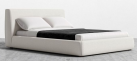 W2100*D1200*H300504000框架：白蜡木实木框架，面料：仿皮（表面棉麻肌理质感）填充：回弹海绵，加固排骨架，床托背面两端设隐藏式万向轮，床托中间上方设置拉手槽品牌：喜临门、金可儿、梦百合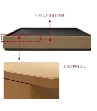 2亲子房床W2100*D1800*H30015100框架：白蜡木实木框架，面料：仿皮（表面棉麻肌理质感）填充：回弹海绵，加固排骨架，床托背面两端设隐藏式万向轮，床托中间上方设置拉手槽品牌：喜临门、金可儿、梦百合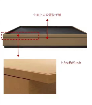 3套房床W2100*D1800*H30015100框架：白蜡木实木框架，面料：仿皮（表面棉麻肌理质感）填充：回弹海绵，加固排骨架，床托背面两端设隐藏式万向轮，床托中间上方设置拉手槽品牌：喜临门、金可儿、梦百合4亲子房、套房床头柜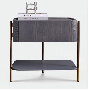 W550*D500*H52041350框架：白蜡木实木+木皮，台面：雪花白岩板，底架：白蜡木实木抽屉
底座：黑砂五金不锈钢定制脚根据效果图颜色订制5标间桌子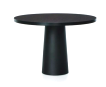 φ700*H750101400台面：黑色岩板台面，底架：白蜡木实木黑色烤漆6标间椅子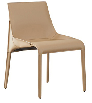 W510*D560*H80010900面料：马鞍皮
内架：高回弹定型海绵包裹碳素钢根据效果图颜色订制7标间凳子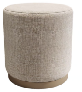 φ450*H45010700面料：仿皮（表面棉麻肌理质感）
内框架：白蜡木板木结合+软包+木制腿8套房床尾沙发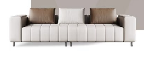 W1800*D1000*H58016500面料：甄选亲肤透气棉麻面料
框架：俄罗斯进口松木
填充：高级丝绵+乳胶棉+羽绒按效果图定制9套房茶几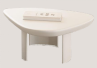 W900*D750*H35011780不规则台面圆角造型，
材质：一体成型纤维玻璃钢
材质，表面烤漆工艺亚光白10套房休闲区-沙发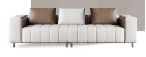 W2300*D1000*H58017400面料：甄选亲肤透气棉麻面料
框架：俄罗斯进口松木
填充：高级丝绵+乳胶棉+羽绒按效果图定制11套房休闲区-塌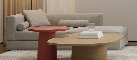 W1580*D760*H58015000面料：甄选亲肤透气棉麻面料
框架：俄罗斯进口松木
填充：高级丝绵+乳胶棉+羽绒按效果图定制12套房休闲区-组合茶几-大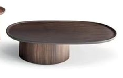 W1200*D800*H35012900框架：多层实木环保板材，
面层：实木木皮做原木色根据效果图颜色订制13套房休闲区-组合茶几-小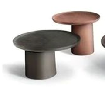 φ500*H47011500框架：实木多层，
面层：环保烤漆做红色根据效果图颜色订制14套房休闲区-茶桌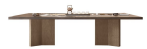 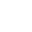 W2400*D800*H75017500框架：实木多层环保板材+表面实木木皮
底架：一个大理石桌脚一个亚克力桌脚15套房休闲区-茶椅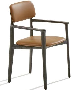 W580*D600*H80011400面料：环保PU皮
内架：海绵+碳素钢
脚：白蜡木，哑光黑16套房休闲区-茶凳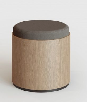 φ450*H4503980框架：多层实木环保板材，
面层：木皮按效果图做原木色，座位做内凹，内部海绵填充，面层pu皮包裹软垫17套房浴缸旁边几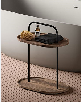 W600*D360*H66011760白蜡木实木+金属支架地毯产品清单地毯产品清单地毯产品清单地毯产品清单地毯产品清单地毯产品清单地毯产品清单地毯产品清单地毯产品清单地毯产品清单序号产品区域品名图片产品尺寸：
（长*宽*高mm）数量（m²）最高限价（单价）面料型号材质说明备注14F大床房地毯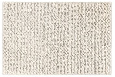 2400*16003.84230按效果图 定制材质：羊毛混纺,厚度12mm，阻燃
工艺：菠萝圈24F套房-床区域地毯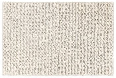 3400*28009.52230按效果图 定制材质：羊毛混纺,厚度12mm，阻燃
工艺：菠萝圈34F套房-沙发区地毯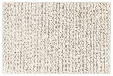 5600*300016.8230按效果图 定制材质：羊毛混纺,厚度12mm，阻燃
工艺：菠萝圈窗帘产品清单窗帘产品清单窗帘产品清单窗帘产品清单窗帘产品清单窗帘产品清单窗帘产品清单窗帘产品清单窗帘产品清单窗帘产品清单序号产品区域品名图片尺寸：
（宽m）尺寸：
（高m）数量（m²）最高限价（单价）材质说明备注13F客房1窗帘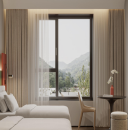 4.12.658.2128棉麻材质，克重1200g/m，打褶比例2倍，含定型工艺23F客房1窗纱4.12.658.248防勾丝金刚纱100%SpecialCotton，克重280g/m，打褶比例2倍33F客房2窗帘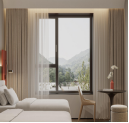 3.92.657.8128棉麻材质，克重1200g/m，打褶比例2倍，含定型工艺43F客房2窗纱3.92.657.848防勾丝金刚纱100%SpecialCotton，克重280g/m，打褶比例2倍53F客房3窗帘3.92.657.8128棉麻材质，克重1200g/m，打褶比例2倍，含定型工艺63F客房3窗纱3.92.657.848防勾丝金刚纱100%SpecialCotton，克重280g/m，打褶比例2倍73F客房4窗帘3.92.657.8128棉麻材质，克重1200g/m，打褶比例2倍，含定型工艺83F客房4窗纱3.92.657.848防勾丝金刚纱100%SpecialCotton，克重280g/m，打褶比例2倍93F客房5窗帘3.92.657.8128棉麻材质，克重1200g/m，打褶比例2倍，含定型工艺103F客房5窗纱3.92.657.848防勾丝金刚纱100%SpecialCotton，克重280g/m，打褶比例2倍113F客房6窗帘3.92.657.8128棉麻材质，克重1200g/m，打褶比例2倍，含定型工艺123F客房6窗纱3.92.657.848防勾丝金刚纱100%SpecialCotton，克重280g/m，打褶比例2倍133F客房7窗帘3.92.657.8128棉麻材质，克重1200g/m，打褶比例2倍，含定型工艺143F客房7窗纱3.92.657.848防勾丝金刚纱100%SpecialCotton，克重280g/m，打褶比例2倍153F客房8窗帘3.92.657.8128棉麻材质，克重1200g/m，打褶比例2倍，含定型工艺163F客房8窗纱3.92.657.848防勾丝金刚纱100%SpecialCotton，克重280g/m，打褶比例2倍174F亲子房窗1窗帘3.92.657.8128棉麻材质，克重1200g/m，打褶比例2倍，含定型工艺184F亲子房窗1窗纱3.92.657.848防勾丝金刚纱100%SpecialCotton，克重280g/m，打褶比例2倍194F亲子房窗2窗帘3.92.657.8128棉麻材质，克重1200g/m，打褶比例2倍，含定型工艺204F亲子房窗2窗纱3.92.657.848防勾丝金刚纱100%SpecialCotton，克重280g/m，打褶比例2倍214F客房1窗帘3.92.657.8128棉麻材质，克重1200g/m，打褶比例2倍，含定型工艺224F客房1窗纱3.92.657.848防勾丝金刚纱100%SpecialCotton，克重280g/m，打褶比例2倍234F客房2窗帘3.92.657.8128棉麻材质，克重1200g/m，打褶比例2倍，含定型工艺244F客房2窗纱3.92.657.848防勾丝金刚纱100%SpecialCotton，克重280g/m，打褶比例2倍254F客房3窗帘3.92.657.8128棉麻材质，克重1200g/m，打褶比例2倍，含定型工艺264F客房3窗纱3.92.657.848防勾丝金刚纱100%SpecialCotton，克重280g/m，打褶比例2倍274F客房4窗帘3.92.657.8128棉麻材质，克重1200g/m，打褶比例2倍，含定型工艺284F客房4窗纱3.92.657.848防勾丝金刚纱100%SpecialCotton，克重280g/m，打褶比例2倍294F客房5窗帘3.92.657.8128棉麻材质，克重1200g/m，打褶比例2倍，含定型工艺304F客房5窗纱3.92.657.848防勾丝金刚纱100%SpecialCotton，克重280g/m，打褶比例2倍314F客房6窗帘3.92.657.8128棉麻材质，克重1200g/m，打褶比例2倍，含定型工艺324F客房6窗纱3.92.657.848防勾丝金刚纱100%SpecialCotton，克重280g/m，打褶比例2倍334F客房7窗帘3.92.657.8128棉麻材质，克重1200g/m，打褶比例2倍，含定型工艺344F客房7窗纱3.92.657.848防勾丝金刚纱100%SpecialCotton，克重280g/m，打褶比例2倍354F客房8窗帘3.92.657.8128棉麻材质，克重1200g/m，打褶比例2倍，含定型工艺364F客房8窗纱3.92.657.848防勾丝金刚纱100%SpecialCotton，克重280g/m，打褶比例2倍374F客房9窗帘3.92.657.8128棉麻材质，克重1200g/m，打褶比例2倍，含定型工艺384F客房9窗纱3.92.657.848防勾丝金刚纱100%SpecialCotton，克重280g/m，打褶比例2倍394F客房10窗帘3.92.657.8128棉麻材质，克重1200g/m，打褶比例2倍，含定型工艺404F客房10窗纱3.92.657.848防勾丝金刚纱100%SpecialCotton，克重280g/m，打褶比例2倍414F客房11窗帘3.92.657.8128棉麻材质，克重1200g/m，打褶比例2倍，含定型工艺424F客房11窗纱3.92.657.848防勾丝金刚纱100%SpecialCotton，克重280g/m，打褶比例2倍434F客房12窗帘3.92.657.8128棉麻材质，克重1200g/m，打褶比例2倍，含定型工艺444F客房12窗纱3.92.657.848防勾丝金刚纱100%SpecialCotton，克重280g/m，打褶比例2倍454F客房13窗帘3.92.657.8128棉麻材质，克重1200g/m，打褶比例2倍，含定型工艺464F客房13窗纱3.92.657.848防勾丝金刚纱100%SpecialCotton，克重280g/m，打褶比例2倍474F客房14窗帘3.92.657.8128棉麻材质，克重1200g/m，打褶比例2倍，含定型工艺484F客房14窗纱3.92.657.848防勾丝金刚纱100%SpecialCotton，克重280g/m，打褶比例2倍494F套房窗1窗帘3.92.657.8128棉麻材质，克重1200g/m，打褶比例2倍，含定型工艺504F套房窗1窗纱3.92.657.848防勾丝金刚纱100%SpecialCotton，克重280g/m，打褶比例2倍514F套房窗2窗帘3.92.657.8128棉麻材质，克重1200g/m，打褶比例2倍，含定型工艺524F套房窗2窗纱3.92.657.848防勾丝金刚纱100%SpecialCotton，克重280g/m，打褶比例2倍534F套房窗3窗帘4.12.658.2128棉麻材质，克重1200g/m，打褶比例2倍，含定型工艺544F套房窗3窗纱4.12.658.248防勾丝金刚纱100%SpecialCotton，克重280g/m，打褶比例2倍55轨道静音直轨双轨105.72211.435铝合金加厚静音轨道装饰品清单装饰品清单装饰品清单装饰品清单装饰品清单装饰品清单装饰品清单装饰品清单装饰品清单装饰品清单序号产品区域品名图片产品尺寸：
（长*宽*高mm）数量单位最高限价（单价）材质说明备注13F客房入口挂件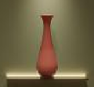 φ80*H22010个1000红色陶瓷花瓶，或墙体立体装饰跟墙体背板固定23F客房小花瓶
摆件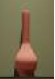 φ80*H22023个200定做红色陶瓷花瓶，跟墙体背板固定34F客房入口挂件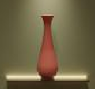 φ80*H22014个1000红色陶瓷花瓶，或墙体立体装饰跟墙体背板固定44F亲子房飘窗台飘窗垫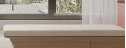 根据飘窗台定制1张650仿皮（表面棉麻肌理质感）+高回弹海绵坐垫，订制54F亲子房飘窗台小桌子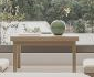 根据飘窗台宽度定1张400白蜡木实木64F客房飘窗台飘窗垫根据飘窗台定制13张650仿皮（表面棉麻肌理质感）+高回弹海绵坐垫，订制74F客房飘窗台小桌子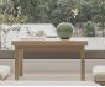 根据飘窗台宽度定13张400白蜡木实木84F套房沙发抱枕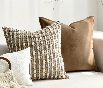 500*5004个200棉麻肌理布艺面料抱枕+羽丝绒填充枕芯灯具产品清单灯具产品清单灯具产品清单灯具产品清单灯具产品清单灯具产品清单灯具产品清单灯具产品清单灯具产品清单灯具产品清单序号产品区域品名图片产品尺寸：
（长*宽*高mm）数量单位最高限价（单价）材质说明备注13F-4F房间床头壁灯1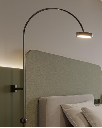 定制深化30盏660按效果图1：1定制，金属铁艺烤漆，色温3000K,显指Ra≥9023F-5F房间床头壁灯2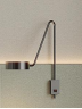 定制深化30盏530按效果图1：1定制，金属铁艺烤漆，色温3000K,显指Ra≥9034F套房落地灯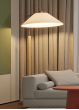 450*1601盏850木头加铁艺支架+布艺灯罩,色温3000K,显指Ra≥90序号产品区域产品名称样品要求备注1标间、亲子房、套房床床靠软包面料、海棉、床托材料小样各产品区域均须按要求提供样品一份。（如材质相同可按样品要求提供一份。）2亲子房、套房床头柜岩板小样、木料小样、不锈钢脚材料各产品区域均须按要求提供样品一份。（如材质相同可按样品要求提供一份。）3标间桌子、椅子、凳子岩板小样、皮面小样、面料小样桌子提供岩板小样；椅子提供皮面小样；凳子提供面料小样。4套房床尾沙发、休闲区-沙发面料小样、填充物小样各产品区域均须按要求提供样品一份。（如材质相同可按样品要求提供一份。）5套房休闲区-组合茶几-大、休闲区-组合茶几-小、休闲区-茶桌多层实木小样各产品区域均须按要求提供样品一份。64F大床房、4F套房-床区域、4F套房-沙发区地毯实物样品小样各产品区域均须按要求提供样品一份。（如材质相同可按样品要求提供一份。）73F客房1-8、4F亲子房窗1-2、4F客房1-14、4F套房窗1-3窗帘、窗纱提供至少0.5 平方样品各产品区域均须按要求提供样品一份。（如材质相同可按样品要求提供一份。）8轨道静音直轨需提供一米以上样品规格、材质详见采购清单要求。93F、4F客房入口挂件需要提供样品确认各产品区域均须按要求提供样品一份。（如材质、规格相同可按样品要求提供一份。）103F客房小花瓶摆件需要提供样品确认尺寸、规格、材质详见采购清单要求。114F亲子房飘窗台、4F客房飘窗台飘窗垫、小桌子提供面料小样、材料小样各产品区域均须按要求提供样品一份（飘窗垫提供面料小样、小桌子提供材料小样）。（如材质相同可按样品要求提供一份。）123F-4F房间床头、3F-5F房间床头壁灯1、壁灯2提供实物样品确认各产品区域均须按要求提供样品一份。（如材质、款式相同可按样品要求提供一份。）1.投标样品仅作为评分项，评标委员会按照招标文件规定的评分办法和评分标准对样品进行评价，未提供样品的该项样品分得0分，投标样品不符合招标文件要求的，按评标办法酌情扣分，投标样品质量不影响其投标文件的有效性；2.所有提供的样品不能出现投标人名称及其相关的商标和标记，一经发现，样品分按零分处理；3.样品采用盲评方式，由采购代理机构工作人员对样品进行随机标记。4.上述表中要求提供小样的规格尺寸均为50cmX50cm。5.上述表中样品材质详见采购清单要求。1.投标样品仅作为评分项，评标委员会按照招标文件规定的评分办法和评分标准对样品进行评价，未提供样品的该项样品分得0分，投标样品不符合招标文件要求的，按评标办法酌情扣分，投标样品质量不影响其投标文件的有效性；2.所有提供的样品不能出现投标人名称及其相关的商标和标记，一经发现，样品分按零分处理；3.样品采用盲评方式，由采购代理机构工作人员对样品进行随机标记。4.上述表中要求提供小样的规格尺寸均为50cmX50cm。5.上述表中样品材质详见采购清单要求。1.投标样品仅作为评分项，评标委员会按照招标文件规定的评分办法和评分标准对样品进行评价，未提供样品的该项样品分得0分，投标样品不符合招标文件要求的，按评标办法酌情扣分，投标样品质量不影响其投标文件的有效性；2.所有提供的样品不能出现投标人名称及其相关的商标和标记，一经发现，样品分按零分处理；3.样品采用盲评方式，由采购代理机构工作人员对样品进行随机标记。4.上述表中要求提供小样的规格尺寸均为50cmX50cm。5.上述表中样品材质详见采购清单要求。1.投标样品仅作为评分项，评标委员会按照招标文件规定的评分办法和评分标准对样品进行评价，未提供样品的该项样品分得0分，投标样品不符合招标文件要求的，按评标办法酌情扣分，投标样品质量不影响其投标文件的有效性；2.所有提供的样品不能出现投标人名称及其相关的商标和标记，一经发现，样品分按零分处理；3.样品采用盲评方式，由采购代理机构工作人员对样品进行随机标记。4.上述表中要求提供小样的规格尺寸均为50cmX50cm。5.上述表中样品材质详见采购清单要求。1.投标样品仅作为评分项，评标委员会按照招标文件规定的评分办法和评分标准对样品进行评价，未提供样品的该项样品分得0分，投标样品不符合招标文件要求的，按评标办法酌情扣分，投标样品质量不影响其投标文件的有效性；2.所有提供的样品不能出现投标人名称及其相关的商标和标记，一经发现，样品分按零分处理；3.样品采用盲评方式，由采购代理机构工作人员对样品进行随机标记。4.上述表中要求提供小样的规格尺寸均为50cmX50cm。5.上述表中样品材质详见采购清单要求。条款号名称内容及要求1项目名称神仙居君澜度假酒店2#楼软装采购项目2采购内容详见“第二章 采购需求”内容3采购方式竞争性磋商4▲服务期限详见本采购文件“第二部分 采购需求”内容5评标办法综合评分法6投标响应文件有效期自投标响应文件提交截止之日起90天内有效。7履约保证金1.履约保证金金额：合同金额的5%，由中标供应商在签订合同前支付给采购人，所有货物交货完毕并通过有关部门验收合格且经甲方确认后30天内无息退还。2.履约保证金形式：转账或履约保函。如选择履约保函的，该履约保函的期限不得短于所有货物交货完毕并通过有关部门验收合格且经甲方确认后30天，如乙方提供的保函不符合该要求的，甲方有权要求提供现金保证。8投标响应文件形式、制作及组成1. 电子加密投标响应文件：乐采云平台在线提交、上传一份；2. 备份投标响应文件（乐采云平台上最后生成的具备电子签章的备份投标响应文件，文件名后缀为备份文件四字的首字母）：电子邮件提交一份，由投标供应商自行确定是否提交；若提交请将备份投标响应文件打包压缩加密后以电子邮件的形式发送至3565238819@qq.com。注：投标供应商在线解密失败后，启用备份投标响应文件，否则不启用备份投标响应文件。9投标响应文件提交截止时间及地点详见 第一部分 磋商公告9投标响应文件提交截止时间及地点详见 第一部分 磋商公告13▲项目最高限价本项目磋商报价的最高限价为人民币55万元。如供应商的报价超过最高限价的，其响应文件作无效标处理。14解释权本采购文件解释权属于采购采购单位（采购人和采购代理机构）15磋商费用由中标单位支付，收费标准参照国家发展改革委办公厅关于招标代理服务收费有关问题的通知（发改办价格[2011]534号）招标代理服务收费标准计取，在领取中标通知书前付一次性清。16本项目所有公告发布网站“乐采云平台”（https://www.lecaiyun.com）和“仙居县公共资源交易网”（http://www.zjxj.gov.cn/col/col1229347417/index.html）序号资格条件目录应提供的资格审查资料（除承诺函、说明、声明外的其他证件提供复印件或扫描件）1基本资格条件（以下A～F项是第二十二条以及第六条规定要求及对应证明材料的具体内容，各磋商供应商须在响应文件中出具对应证明材料。）1.1A.具有独立承担民事责任的能力：磋商供应商须在响应文件中出具符合以下情况的证明材料（五选一）：①如供应商是企业（包括合伙企业），提供在工商部门注册的有效“企业法人营业执照”或“营业执照”；②如供应商是事业单位，提供有效的“事业单位法人证书”；（公益一类事业单位不属于政府购买服务的承接主体，不得参与承接政府购买服务；）③如供应商是非企业专业服务机构的，提供执业许可证等证明文件；④如供应商是个体工商户，提供有效的“个体工商户营业执照”；⑤如供应商是自然人，提供有效的自然人身份证明（居民身份证正反面或公安机关出具的临时居民身份证正反面或港澳台胞证或证照）。1.2B.具有良好的商业信誉和健全的财务会计制度：①良好的商业信誉：至本项目投标截止时间止未列入失信被执行人、重大税收违法案件当事人名单、政府采购严重违法失信行为记录名单。对列入失信被执行人、重大税收违法案件当事人名单、政府采购严重违法失信行为记录名单的投标人，其投标将作无效标处理。以代理机构在开标当日在“信用中国”（www.creditchina.gov.cn）、中国政府采购网（www.ccgp.gov.cn）、“浙江政府采购网”（www.zjzfcg.gov.cn）网页查询记录为准）。②健全的财务会计制度：供应商须在响应文件中出具有健全的财务会计制度承诺函（见附件格式）：1.3C.具有履行合同所必需的设备和专业技术能力：磋商供应商须在响应文件中出具具有履行合同所必需的设备和专业技术能力的承诺函（见附件格式）1.4D.有依法缴纳税收和社会保障资金的良好记录：供应商须在响应文件中出具依法缴纳税收及社会保障资金的书面承诺（见附件格式）1.5E.参加政府采购活动前三年内，在经营活动中没有重大违法记录：磋商供应商须在响应文件中出具参加政府采购活动前三年内，在经营活动中没有重大违法记录的声明（见附件格式）。1.6F.根据《关于规范政府采购投标人资格设定及资格审查的通知》（浙财采监【2013】24号）第六条规定若参加磋商供应商属于第六条规定的，除基本资格要求应提供资料外。还应提供以下资料才能证明其具备实际承担责任的能力和法定的缔结合同能力：金融、保险、通讯等特定行业的全国性企业所设立的区域性分支机构参加投标的须提供总公司（总机构）授权；2供应商特定条件/2.1联合体本项目不接受联合体磋商。代理服务费率类型代理服务费率类型代理服务费率类型代理服务费率类型代理服务费率类型中标金额（万元）货物招标（适用本项目）服务招标工程招标备注100 以下1.5%1.5%1.0%100-5001.1%0.8%0.7%500-10000.8%0.45%0.55%【注：招标代理服务收费按差额定率累进法计算。例如：某货物招标代理业务中标金额为 1000万元，计算招标代理服务收费额如下：】 100 万元× 1.5%=1.5 万元    （ 500-100 ）万元× 1.1%=4.4 万元  （ 1000-500 ）×0.8%=4 万元    合计收费 =1.5+4.4+4=9.9（万元）【注：招标代理服务收费按差额定率累进法计算。例如：某货物招标代理业务中标金额为 1000万元，计算招标代理服务收费额如下：】 100 万元× 1.5%=1.5 万元    （ 500-100 ）万元× 1.1%=4.4 万元  （ 1000-500 ）×0.8%=4 万元    合计收费 =1.5+4.4+4=9.9（万元）【注：招标代理服务收费按差额定率累进法计算。例如：某货物招标代理业务中标金额为 1000万元，计算招标代理服务收费额如下：】 100 万元× 1.5%=1.5 万元    （ 500-100 ）万元× 1.1%=4.4 万元  （ 1000-500 ）×0.8%=4 万元    合计收费 =1.5+4.4+4=9.9（万元）【注：招标代理服务收费按差额定率累进法计算。例如：某货物招标代理业务中标金额为 1000万元，计算招标代理服务收费额如下：】 100 万元× 1.5%=1.5 万元    （ 500-100 ）万元× 1.1%=4.4 万元  （ 1000-500 ）×0.8%=4 万元    合计收费 =1.5+4.4+4=9.9（万元）【注：招标代理服务收费按差额定率累进法计算。例如：某货物招标代理业务中标金额为 1000万元，计算招标代理服务收费额如下：】 100 万元× 1.5%=1.5 万元    （ 500-100 ）万元× 1.1%=4.4 万元  （ 1000-500 ）×0.8%=4 万元    合计收费 =1.5+4.4+4=9.9（万元）第一部分  商务与技术文件评分 第一部分  商务与技术文件评分 第一部分  商务与技术文件评分 第一部分  商务与技术文件评分 第一部分  商务与技术文件评分 序号评分因素具体内容及分数的构成具体内容及分数的构成满分一商务资信部分商务资信部分商务资信部分101响应文件编制投标文件内容按招标文件要求完整提供、目录对应清晰、编制内容简洁明了、内容关联准确、查找方便的，得2分。存在未按要求完整提供、目录对应不清晰、编制的内容不够详实、内容关联不够准确、内容查找不方便的，酌情扣分。投标文件内容按招标文件要求完整提供、目录对应清晰、编制内容简洁明了、内容关联准确、查找方便的，得2分。存在未按要求完整提供、目录对应不清晰、编制的内容不够详实、内容关联不够准确、内容查找不方便的，酌情扣分。22企业认证投标人具有有效的质量管理体系认证、环境管理体系认证、职业健康安全管理体系认证的（适用范围须包含软装相关内容），每项得1分，最高得3分。注：提供有效认证证书，未提供不得分。投标人具有有效的质量管理体系认证、环境管理体系认证、职业健康安全管理体系认证的（适用范围须包含软装相关内容），每项得1分，最高得3分。注：提供有效认证证书，未提供不得分。33类似业绩投标人2021年1月1日以来（合同签订时间为准）完成过同类项目业绩（单项合同金额≥25万元），每提供一个得1分，本项最高得5分。注：（合同有效性认定：提供合同、相对应的发票（提供自合同签订之日起至本项目投标截止时间，按照合同约定支付款项已支付金额的50%以上额度的发票）复印件，否则不得分，若未体现项目信息的，则须提供业主证明材料原件，否则不计分。）投标人2021年1月1日以来（合同签订时间为准）完成过同类项目业绩（单项合同金额≥25万元），每提供一个得1分，本项最高得5分。注：（合同有效性认定：提供合同、相对应的发票（提供自合同签订之日起至本项目投标截止时间，按照合同约定支付款项已支付金额的50%以上额度的发票）复印件，否则不得分，若未体现项目信息的，则须提供业主证明材料原件，否则不计分。）5二技术部分技术部分技术部分554深化设计方案评标委员会根据投标人提供的深化设计方案的创意、思路、布局、成果、实用、协调美观等是否符合本项目需求进行评分。评标委员会根据投标人提供的深化设计方案的创意、思路、布局、成果、实用、协调美观等是否符合本项目需求进行评分。255需求响应评标委员会根据所投产品对“采购需求”的响应情况进行评分，完全满足“采购需求”要求的，得5分；每负偏离一项扣1分，扣完为止。评标委员会根据所投产品对“采购需求”的响应情况进行评分，完全满足“采购需求”要求的，得5分；每负偏离一项扣1分，扣完为止。56供货计划及保障方案评标委员会根据投标人针对本项目的供货计划（含供货方案、交货期安排等）是否切实可行、保障方案是否合理完善进行综合评分。评标委员会根据投标人针对本项目的供货计划（含供货方案、交货期安排等）是否切实可行、保障方案是否合理完善进行综合评分。57质量保障方案评标委员会根据投标人针对本项目的质量管理方案是否合理、生产（过程）质量保证方案是否可行、质量检测控制方案是否完善进行评分。评标委员会根据投标人针对本项目的质量管理方案是否合理、生产（过程）质量保证方案是否可行、质量检测控制方案是否完善进行评分。38维护方案评标委员会根据投标人对本项目质保期内外的维护方案是否具体详细、科学合理、及时进行评分。评标委员会根据投标人对本项目质保期内外的维护方案是否具体详细、科学合理、及时进行评分。59备品备件评标委员会根据投标人保修期内外的备品备件及耗材提供及承诺进行评分。评标委员会根据投标人保修期内外的备品备件及耗材提供及承诺进行评分。310样品根据样品数量要求，每少一样扣1分，扣到0分为止。未提供样品的得0分。根据样品数量要求，每少一样扣1分，扣到0分为止。未提供样品的得0分。310样品评标委员会根据投标人提供的样品进行评分：材质：根据投标人提供的样品材质（含金属材质）进行评分（主要根据面材、基材、防腐性、耐久性等）。2.油漆：根据投标人提供的样品使用的油漆是否环保、产地、油漆质量和性能进行评分。3.表皮面料：根据投标人提供的样品表皮面料（布艺、皮革）材质、质量、性能、产地、是否易清洁进行评分。评标委员会根据投标人提供的样品进行评分：材质：根据投标人提供的样品材质（含金属材质）进行评分（主要根据面材、基材、防腐性、耐久性等）。2.油漆：根据投标人提供的样品使用的油漆是否环保、产地、油漆质量和性能进行评分。3.表皮面料：根据投标人提供的样品表皮面料（布艺、皮革）材质、质量、性能、产地、是否易清洁进行评分。311售后服务评标委员会对售后服务方案（响应时间、日常维护等其他承诺及优惠措施）进行评分。评标委员会对售后服务方案（响应时间、日常维护等其他承诺及优惠措施）进行评分。211售后服务免费质保期为1年的不得分，免费质保期在1年的基础上每增加1年的加0.5分，最高不超过1分。免费质保期为1年的不得分，免费质保期在1年的基础上每增加1年的加0.5分，最高不超过1分。1备注1、供应商须按要求提供相关证明材料的复印件或扫描件编入响应文件中，不符要求的该项不得分。2、商务资信技术得分小于商务资信技术满分60%分值的，予以淘汰，不再进入下一环节评审。1、供应商须按要求提供相关证明材料的复印件或扫描件编入响应文件中，不符要求的该项不得分。2、商务资信技术得分小于商务资信技术满分60%分值的，予以淘汰，不再进入下一环节评审。1、供应商须按要求提供相关证明材料的复印件或扫描件编入响应文件中，不符要求的该项不得分。2、商务资信技术得分小于商务资信技术满分60%分值的，予以淘汰，不再进入下一环节评审。1、供应商须按要求提供相关证明材料的复印件或扫描件编入响应文件中，不符要求的该项不得分。2、商务资信技术得分小于商务资信技术满分60%分值的，予以淘汰，不再进入下一环节评审。第二部分 报价文件评分第二部分 报价文件评分第二部分 报价文件评分满分满分评分标准（1）各供应商报价文件得分由评标委员会按各供应商的投标报价统一计算。（2）报价文件评分采用低价优先法计算，即满足采购文件要求且投标报价最低的投标报价为评标基准价。投标报价最低的的供应商，其报价文件得满分。其他供应商的报价文件得分按下列公式计算：投标报价得分=(评标基准价／投标报价)×价格权重×100 。（1）各供应商报价文件得分由评标委员会按各供应商的投标报价统一计算。（2）报价文件评分采用低价优先法计算，即满足采购文件要求且投标报价最低的投标报价为评标基准价。投标报价最低的的供应商，其报价文件得满分。其他供应商的报价文件得分按下列公式计算：投标报价得分=(评标基准价／投标报价)×价格权重×100 。3535序号货物名称规格型号计量单位数量综合单价不含税价税率合价（含税）备注123…合            计合            计合            计合计人民币金额（大写）：合计人民币金额（大写）：合计人民币金额（大写）：合计人民币金额（大写）：合计人民币金额（大写）：合计人民币金额（大写）：合计人民币金额（大写）：合计人民币金额（大写）：序号内  容采购文件要求供应商承诺是否响应1234…序号内  容采购文件要求供应商承诺是否响应1234…序号项目名称业主单位合同金额合同签订时间联系人/电话投标报价（总价、元）投标报价（总价、元）供货期限确认声明书是否签署备注大写响应招标文件要求是小写响应招标文件要求是1234567891011序号区域商品名称商品规格商品数量单位产地品牌综合单价（元）不含税单价（元）税率合价[5×8]备注12345… 投标总报价合计投标总报价合计投标总报价合计投标总报价合计投标总报价合计投标总报价合计投标总报价合计投标总报价合计投标总报价合计投标总报价合计